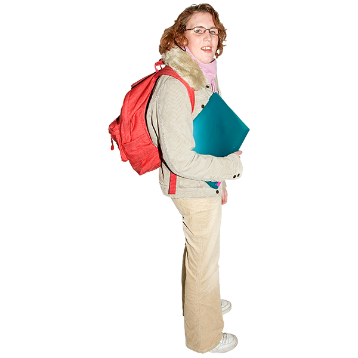 This fact sheet is about: Student Finance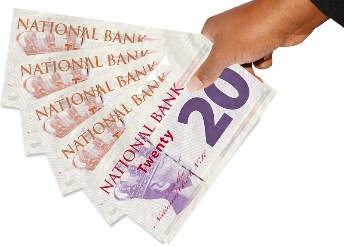 If you live mostly in Wales and you study in the UK you may get money to pay for your education and living costs.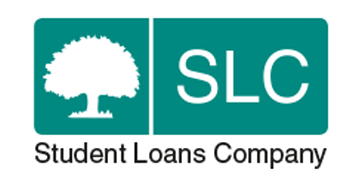 The Student Loans Company decides if students can get help.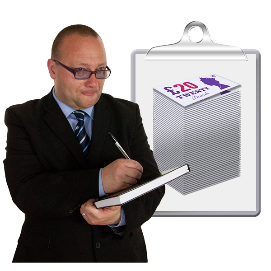 They also sort out paying the money.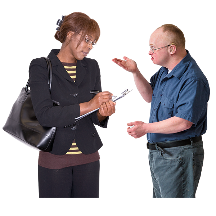 The Student Loans Company has a complaints policy. If you disagree with their decision you can appeal.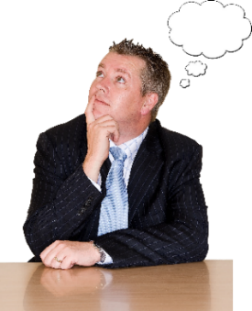 What do you do before you contact the Ombudsman?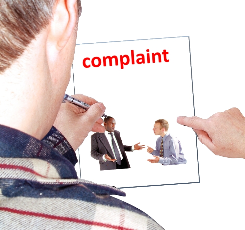 Complain to the Student Loans Company.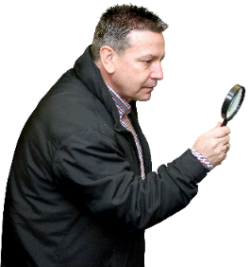 What can the Ombudsman do?We may be able to help if your complaint is about: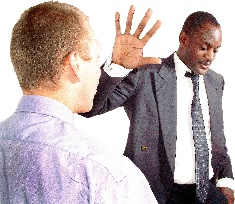 bad communication.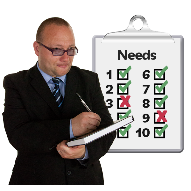 bad assessment and bad handling of requests for student money.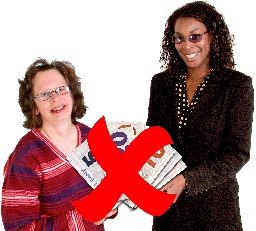 bad handling of money.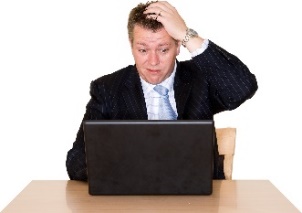 What can’t the Ombudsman do? We cannot: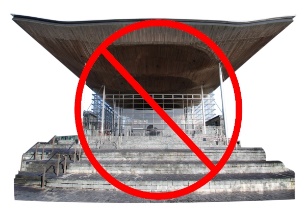 look at complaints about things Welsh Government does not deal with.look at complaints about things Welsh Government does not deal with.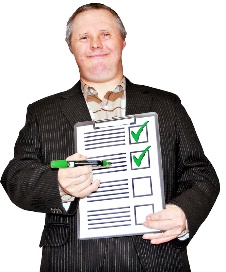 look at decisions that were made in the right way.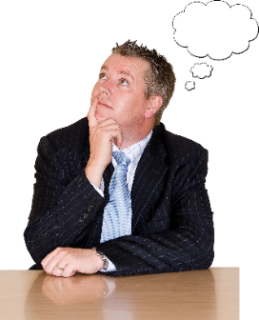 Things to think about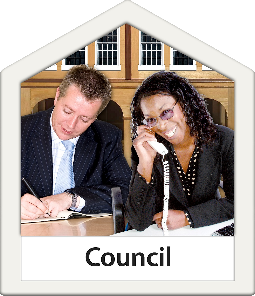 If your complaint is about something before April 2015 you may need to speak to the Council first.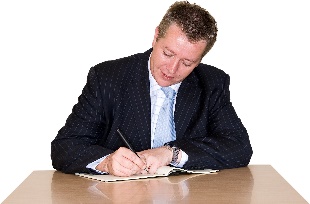 You do not need a solicitor or advocate to complain to the Ombudsman.The Ombudsman can tell the Student Loans Company what we think it should do if we think it has done something wrong.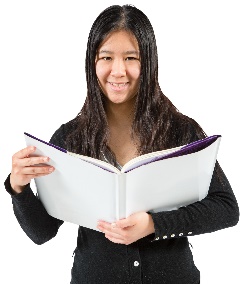 More information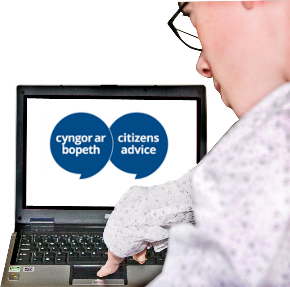 The Citizens Advice Bureau gives help and advice. They may help you complain: www.citizensadvice.org.uk/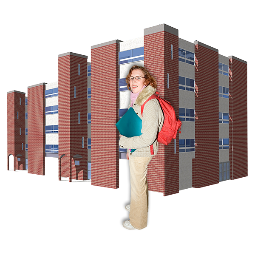 There is more on complaints about student finance at: 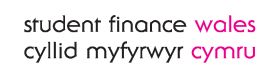 Student Finance Wales: www.studentfinancewales.co.ukand The Student Loans Company: www.slc.co.uk/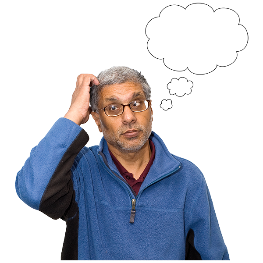 If you are still not sure if the Ombudsman can help, contact us.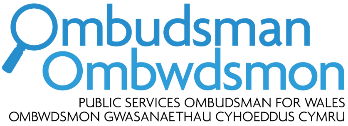 How to contact the Ombudsman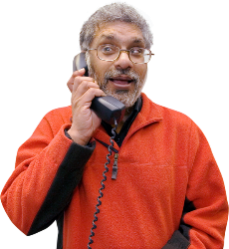 0300 790 0203ask@ombudsman.waleswww.ombudsman.wales 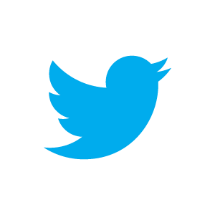 @OmbudsmanWales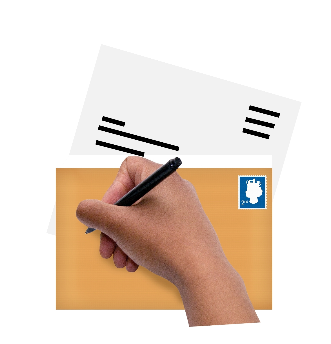 The Public Services Ombudsman for Wales1 Ffordd yr Hen GaePencoedCF35 5LJ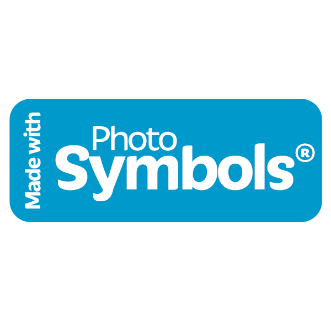 This easy read leaflet was prepared by Barod CIC using Photosymbols.